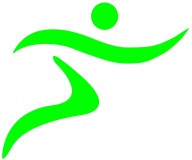 tridersSTRIDERS COMMITTEE MINUTES – Monday 5th December 2016Attendees: Robin Jamieson, Mick Turner, Jess Watkins, Tony Flowers, Beatrice Schaer, Krzysztof Klidzia, Darren Woods, Steph Upton, John Cannon, Simon WebsterApologies – Ruth PearsonChairman’s ReportNew committee members were welcomed.SandilandsThe Chairman of the four main clubs are now Director’s of The Addiscombe Sports Field Trust Company Ltd. The four clubs are Striders, Hockey, Tennis and Cricket.The main aim is to make it easier to apply for grants for development of the club house. The Trust Chairman's (Ian Harris) dream is to be able to raise a grant  to build a sports hall. Sandilands Club Ltd will finish this year with a small surplus, but next year it is projected to make a loss of approx. £2000.The Nursery hasn't materialised this year and although a nursery brings in some income it is so disruptive that it has been decided not to pursue that option any further.The Hockey Club no longer use Sandilands grounds for any matches. They have moved to Royal Russell all weather pitches, but they will continue to use the club house as their meeting place on Saturday afternoons.  Hockey's contribution to Sandilands funds has reduced from £8500 to £3500 p.a.Cricket pay £9,600, Tennis £14,500, Striders £1500, Choir £1276 & Running Sisters £600.Additionally Striders contributes £1960 for Yoga and around £1000 for CHM. However as the club who has the largest membership and actually uses the clubhouse changing facilities more than anyone else I have offered to increase our basic contribution to £2000 pa for next year. The Choir are also being asked to increase theirs by £500. The other clubs are reviewing their contribution but both Tennis and Cricket are struggling with membership.Croydon HalfEntries are coming in - 31 to datewhich is low, but much the same as last year.The Loos, PA and radios have been booked.  Nice Works do the rest but flyers will be produced and given to club members to publicise at races. Jess will look at possibly advertising on the Surrey League website. Kathy Selby will be contacted with regards to advertising to local clubs.A small team is required on the day to manage the hall, the grounds, the marshals, the start and the finish so volunteers will be sought. Nice works will manage entries and timing and act as race director.Web SiteThanks to Jess for taking on any maintenance of this.Jess has already added some race reports and new photo’s.Jess will look at the calendar format to see if it can be approved. Jess will also look at how the website looks on a mobile phone and how well the membership form works on a mobile.Membership Secretary’s Report.John Gannon and Simon Webster have taken on this role. John will be dealing with the correspondence and Simon will be dealing with the EA.Two general reminders and four individual reminders have been sent to non payers. The last one on November 4th saying they would be removed from our list if there is no reply by the end of the month. In practice we will give them to the end of the year.To date we have:-285 Paid up members. (174M 115F)6 On hold as injured or uncertain  but hoping to rejoin2 Ex pat 8 Listed as helpers. 35 Have confirmed they have left (main excuse is don't have the time or moved away).26 - not responded to any reminders.   They will be treated as left and deleted from our current list and the facebook group. Kit ReportA stock take will be done then an order will be placed as stocks of certain sizes are low.  Treasurer’s ReportThere is currently £12,022.37 in the bank.Socials Darren will offer a museum or gallery visit in January and possibly away run with lunch later in the year. Also maybe a run and wine tasting in Denbies and a quiz night some time.Sunday Runs and other eventsYoga is normally full and swimming is breaking evenTriathlon Rep reportIt was agreed that the club will re-join Triathlon England in December.AOBA trial superfast group will be offered once a month with an out and back  9 mile route planned for all the groups so the fast group can run at a fast pace on a known route.A minibus was suggested for the men’s xcountry at Cranford as it is a long way and not easy to get to by public transport. Krzysztof will look into this.Christmas run’s were discussed and agreed, Robin will email dates. The Addington 4 will be 11am on Sunday 1st January.Next committee meeting at the Crown – 16th January 2017Meeting closed at 9.00pmAction points:1Triathlon Affiliation insuranceOpenBeatrice2Website amendmentsOpenJess3Kit Stock TakeOpenMick4Organise minibus for xcountryOpenKrzysztof5Advertise CHM – contact K Selby/FlyersOpenRobin6Christmas Run emailOpenRobin7Advertise on Surrey league websiteOpenJess89 mile route planned for superfast groupOpenJohn9Social in JanuaryOpenDarren10Comprehensive list of contacts to be compiledOpenKrzysztof